Kérjük a tisztelt kollégákat, hogy a dolgozatokat az egységes értékelés érdekében szigorúan az alábbi útmutató szerint pontozzák, a megadott részpontszámokat ne bontsák tovább! Vagyis ha egy részmegoldásra pl. 3 pontot javasolunk, akkor arra vagy 0, vagy 3 pont adható.1. feladat: Robotfejek (24 pont)Készítsd el az alábbi parancsokat, amelyek különböző robotfejeket rajzolnak a képernyőre! A paraméterrel a nagy, fekete négyzet oldalhosszát lehessen megadni.Értékelés:Robot1A. 	Van robot1 parancs; kirajzol egy megadott oldalhosszúságú négyzetet fekete színnel
vastag vonallal (legalább 3-as tollvastagsággal)	1 pontB. 	A szem felső része azonos méretű, 2 piros négyzetből áll a függőleges középvonallal,
egy vonalra illeszkednek	1 pontC. A szem alsó része azonos méretű, 2 piros körből áll a függőleges átmérővel,
egy vonalra illeszkednek, a négyzet középvonalához igazodnak	1 pontD.	A száj egy piros trapéz	1 pontE.	Az ábrán minden elem megtalálható, a minta szerinti elrendezésben, az ábra szimmetrikus	1 pontF.	Amennyiben az összes korábbi pontot megkapta a versenyző ebben a részfeladatban, 
és a megoldása 200-as paraméterrel meghívva is a minta szerinti eredményt adja	1 pontRobot2G. 	Van robot2 parancs; kirajzol egy megadott oldalhosszúságú négyzetet fekete színnel
vastag vonallal (legalább 3-as tollvastagsággal)	1 pontH. 	A szem két azonos méretű piros körből áll a függőleges átmérővel, egy vonalra illeszkednek	1 pontI. 	Az orr fekete téglalap a függőleges középvonallal	1 pontJ.	A száj egy piros rombusz a függőleges középvonallal	1 pontK.	Az ábrán minden elem megtalálható, a minta szerinti elrendezésben, az ábra szimmetrikus	1 pontL.	Amennyiben az összes korábbi pontot megkapta a versenyző ebben a részfeladatban, 
és a megoldása 200-as paraméterrel meghívva is a minta szerinti eredményt adja	1 pontRobot3M. 	Van robot3 parancs; kirajzol egy megadott oldalhosszúságú négyzetet fekete színnel
vastag vonallal (legalább 3-as tollvastagsággal)	1 pontN. 	A szem felső része azonos méretű, 2 piros négyzetből áll a függőleges középvonallal,
egy vonalra illeszkednek	1 pontO. A szem alsó része azonos méretű, 2 piros körből áll a függőleges átmérővel,
egy vonalra illeszkednek, a négyzet középvonalához igazodnak	1 pontP.	A száj egy piros rombusz a függőleges középvonallal	1 pontQ.	Az ábrán minden elem megtalálható, a minta szerinti elrendezésben, az ábra szimmetrikus	1 pontR.	Amennyiben az összes korábbi pontot megkapta a versenyző ebben a részfeladatban, 
és a megoldása 200-as paraméterrel meghívva is a minta szerinti eredményt adja	1 pontRobot4S. 	Van robot4 eljárás; kirajzol egy megadott oldalhosszúságú négyzetet fekete színnel
vastag vonallal (legalább 3-as tollvastagsággal)	1 pontT. 	A szem két azonos méretű piros körből áll a függőleges átmérővel, egy vonalra illeszkednek	1 pontU. 	Az orr fekete téglalap a függőleges középvonallal	1 pontV.	A száj egy piros trapéz	1 pontW.	Az ábrán minden elem megtalálható, a minta szerinti elrendezésben, az ábra szimmetrikus	1 pontX.	Amennyiben az összes korábbi pontot megkapta a versenyző ebben a részfeladatban, 
és a megoldása 200-as paraméterrel meghívva is a minta szerinti eredményt adja	1 pont2. feladat: Meteorológia (34 pont)A meteorológiai jelentések kis képecskékkel ábrázolják, hogy milyen idő várható a következő napokban. Készítsd el a ,  és  parancsokat, amelyek az ábrának megfelelő ikonokat rajzolják! Készíts egy előrejelzést, amelyben 2 napos nap után egy felhős, egy esős és megint egy felhős következik! Az előrejelzés parancsa  legyen, amelyben  a napok számát jelzi,   pedig a méretet határozza meg!Értékelés:A. Van napos parancs; színes a nap	1+1 pontB. Körből felváltva két különböző hosszúságú napsugár; 9-9 db	1+1 pontC. A napos 50 jó	1 pontD. A napos 30 jó	1+1 pontE. A napos 60 jó	1+1 pontF. Van felhős parancs; szürke színű	1+1 pontG. Három ívből; és egy vonalból áll a felhő; egy vízszintes vonalra illeszkednek	1+1+1 pontH.	A felhős 40 jó	1 pontI.	A felhős 30 jó	1 pontJ. Van esős parancs; kék esőcseppekkel	1+1 pontK. Van benne felhő	1 pontL. Az eső 3 sor ferde vonalka; középső elcsúsztatva 	3+1 pontM.	Az esős 40 jó	1 pontN.	Az esős 30 jó	1 pontO. Van előrejelzés parancs; egy sorba rajzol ikonokat	1+1 pontP.	Az előrejelzés 3 30 jó	1 pontQ.	Az előrejelzés 5 30 az első ábrának megfelelő	2 pontR.	Az előrejelzés 8 30 a második ábrának megfelelő	2 pontS.	Az előrejelzés 10 30 megismétli kétszer sorban az elemeket	2 pont3. feladat: Fa (30 pont)Készítsd el a fát rajzoló  parancsot, amelyben  a szintek száma, a  hossz pedig a fa törzsének hossza! A fa ágain rügyek nőnek, amelyekből 2 évvel később nőnek új ágak. Az ábrákon minden barna színű.Értékelés:A. fa 1 100 van, barna; 4 rügy van rajta; jó helyen; jó irányban	1+1+3+3+2 pontB. fa 2 100 jó szerkezetű, minden ágon rügyek vannak	3+3 pontC. fa 3 100 jó szerkezetű, a fő törzsön a rügyekből ágak nőnek ki;
a többi ágon rügyek vannak	2+2+2 pontD. fa 4 80 jó		4 pontE. fa 6 60 jó		4 pont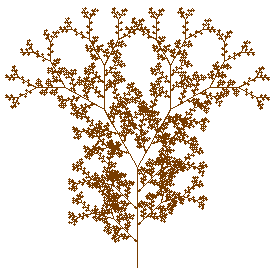 4. feladat: Mozaik (30 pont)Készítsd el a következő színes ábrákat rajzoló  parancsot, amelyben a  a legkisebb négyzet oldalhossza, az  a sorban levő nagy négyzetek száma, az  pedig a sorok száma! Értékelés:A. A mozaik 1 1 10 egy alapelemet rajzol; sötétbarna vonalakkal; narancssárga pöttyökkel jó helyen; zöld pöttyel jó helyen	1+1+2+2 pontB. Van külső négyzet; van benne belső kivágott négyzet; jó helyen; jó kivágással; van legbelül zöld pöttyöt tartalmazó négyzet; jó helyen	2+2+2+2+2+2 pontC. A mozaik 1 3 10 jó	3 pontD. A mozaik 3 1 10 jó	3 pontE. A mozaik 2 2 15 jó	3 pontF. A mozaik 3 4 10 jó	3 pont5. feladat: Járda (32 pont)Egy 2*n hosszúságú járdát 1x2-es és 1x3-as járólapokkal fedünk le. A járólapok vastag barna szegélyűek, és két szabályos háromszög díszíti azokat.Készítsd el a  parancsot, amely  x 2*, illetve  x 3* méretű járólapokat rak le az  és a  szövegnek megfelelően. Mindkettő annyi karakterből áll, amilyen hosszúságú a járólap az adott sorban. Minden karakterük három eset valamelyike: 1 azt jelenti, hogy abban az oszlopban függőlegesen áll egy 1x2-es elem; 2 és 3 jelentése pedig az, hogy vízszintesen áll egy 2 vagy 3 hosszúságú elem.Értékelés:Az alábbi ábrák csak a járólapok megfelelő helyét jelzik, nem a kinézetüket!A. Jó az A ábra		4 pontB. Jó a B ábra		4 pontC. Jó a C ábra		4 pontD. Jó a D ábra		6 pontE. Jó az E ábra		6 pont	(Ha a járda egyik sora jó, akkor a fenti pontszámok fele adható.)F. Van járólap; jó méretű téglalap; vastag barna szegély; jó két szabályos háromszög	2+2+2+2 pontElérhető összpontszám: 150 pont + 50 pont a 2. fordulóból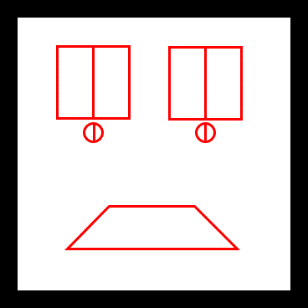 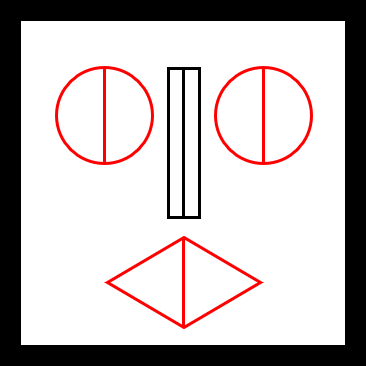 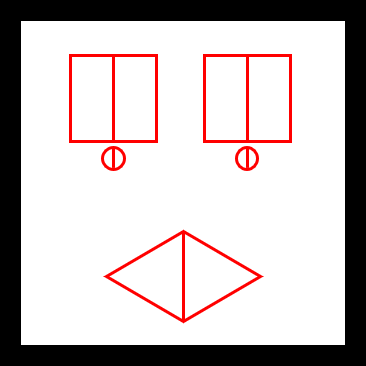 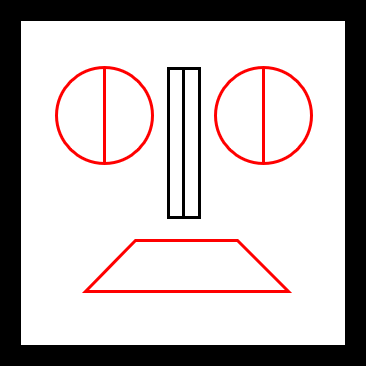 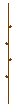 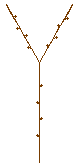 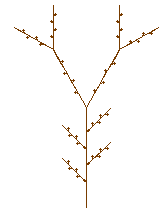 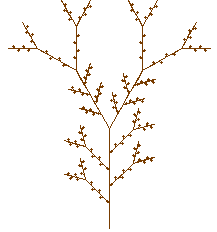 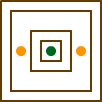 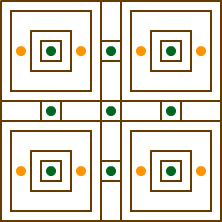 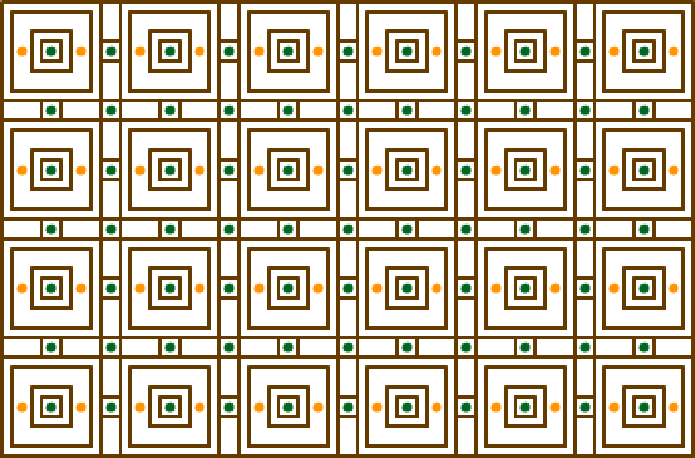 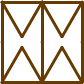 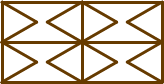 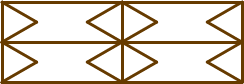 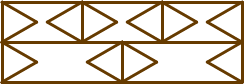 A: 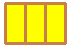 B: 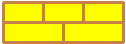 B: C: 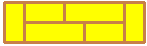 C: járda 20 111 111járda 20 222 33járda 20 222 33járda 20 1231 1321járda 20 1231 1321D: 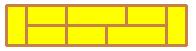 D: D: E: 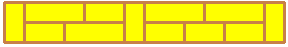 E: járda 20 12321 12231járda 20 12321 12231járda 20 12321 12231járda 20 1321331 12312221járda 20 1321331 12312221